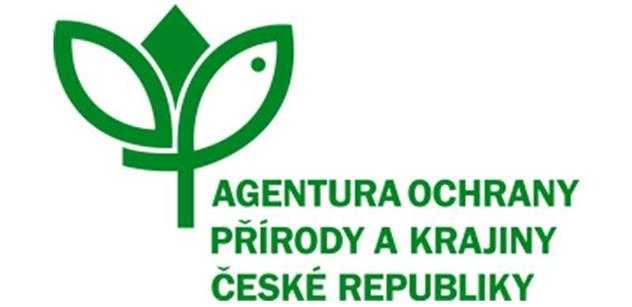 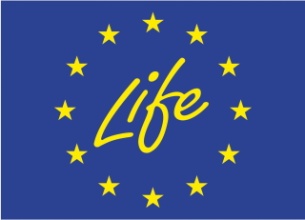 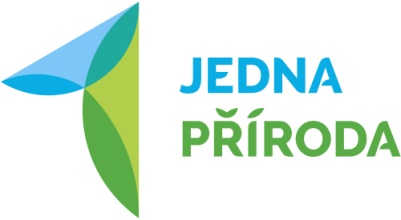 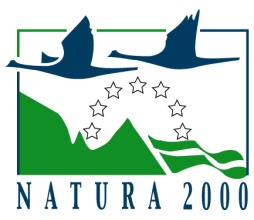 	Číslo spisu: S/02776/SC/21 Číslo jednací: 02776/SC/21PPK-1002a/25/21 Dotační titul: DDOHODA O REALIZACI MANAGEMENTOVÝCH OPATŘENÍ dle ust. § 68 odst. 2 a § 69 odst. 3 zák. č. 114/1992 Sb., o ochraně přírody a krajiny (dále jen „Dohoda“),kterou uzavírají níže uvedeného dne, měsíce a roku tito účastníci
1. Česká republika – Agentura ochrany přírody a krajiny ČR, Regionální pracoviště: Regionální pracoviště Střední ČechySídlo: Kaplanova 1931/1, 148 00, Praha 11 - ChodovKontaktní adresa: Podbabská 2582, 16000 Praha 6IČ: 62933591zastoupena: RNDr. Jaroslav Obermajer, ředitel RP Střední Čechy V rozsahu této dohody osoba zmocněná k jednání s nájemcem, k věcným úkonům a k provedení kontroly realizovaných managementových opatření: Jana Dandováza projekt Jedna příroda (LIFE-IP: N2K Revisited) odpovídá: Ing. Jan Fechtner, Ph.D. 
jakožto věcně a místně příslušný orgán ochrany přírody příslušný podle ustanovení § 75 odst. 1 písm. e) ve spojení s § 78 odst. 1 zákona č. 114/1992 Sb., o ochraně přírody a krajiny, v platném znění (dále jen ZOPK).(dále jen „AOPK ČR“)
a
2. Nájemce 13/18 ZO ČSOP Silvatica
Brejl 88, 271 01 Ruda
IČ 47017597

není plátcem DPH
bankovní spojení: xxx
statutární zástupce: Elena Pleskovájakožto nájemce pozemků 317/3, 706, 707, 708, 709, 710 v k. ú. Ruda u Nového Strašecí a 325, 953 a 330 v k. ú. Lány(dále jen ”nájemce”)Čl. I.Účel a předmět Dohody1. Účelem této Dohody je úprava provádění péče o pozemky v I. zóna CHKO Křivoklátsko, EVL Lánská Obora z důvodu ochrany přírody v případě péče o pozemky prováděné nad rámec povinností uložených zákonem.  2. Předmětem této Dohody je realizace konkrétních managementových opatření z důvodu ochrany přírody s hlavním cílem dosažení optimálního stavu předmětů ochrany a poskytnutí finančního příspěvku na péči podle § 69 ZOPK v rámci projektu Jedna příroda (Integrovaný projekt LIFE pro soustavu Natura 2000 v České republice – LIFE17 IPE/CZ/000005 LIFE-IP: N2K Revisited), aktivita C3 – Komunikace s vlastníky a uživateli pozemků v soustavě Natura 2000. 3. Touto Dohodou se nájemce zavazuje realizovat managementová opatření z důvodu ochrany přírody v rozsahu, termínu a způsobem specifikovaným v čl. II. této Dohody, dle pokynů AOPK ČR. AOPK ČR se zavazuje za řádně a včas realizovaná managementová opatření poskytnout nájemci finanční příspěvek na péči specifikovaný v čl. III. této Dohody.4. Na činnosti dle této Dohody se vztahuje Opatření obecné povahy č. 2 Agentury ochrany přírody a krajiny, č. j. SR/0150/US/2018-2 ze dne 14. 3. 2019 (dále jen „OOP“), k dispozici na https://portal.nature.cz/publik_syst/files/oop_mngmonvyj.pdf). Podle něj je nájemce po dobu účinnosti této smlouvy oprávněn činnosti provádět na základě smluvního vztahu vyplývajícího z této dohody, pokud dodrží podmínky stanovené tímto OOP. Nájemce podpisem této dohody stvrzuje, že byl se zněním OOP a podmínkami v něm obsaženými seznámen. V případě, že by byla jakákoliv sankce nebo jiné náhradní plnění pravomocně uděleno v důsledku porušení této povinnosti jednáním nájemce (současně nebo výlučně) AOPK ČR, zavazuje se nájemce tuto sankci nebo náklady na výkon nepeněžitého náhradního plnění uhradit AOPK ČR nejpozději do 3 měsíců od doručení písemné výzvy a vyčíslení škody ze strany AOPK ČR. V případě nedodržení podmínek Výjimky si strany ujednaly, že poskytnutý finanční příspěvek dle čl. III bodu 1 této Dohody bude přiměřeně zkrácen podle § 19 odst. 4 vyhlášky č. 395/1992 Sb., kterou se provádějí některá ustanovení zákona č. 114/1992 Sb., o ochraně přírody a krajiny, v platném znění (dále jen „vyhláška č. 395/1992 Sb.“)Čl. II.Realizace managementových opatření/prací1. Účastníci dohody se dohodli, že nájemce provede dle pokynů AOPK ČR tato managementová opatření z důvodu ochrany přírody:Kosení vstavačových luk v PR Údolí Klíčavy (Hořečková, Zvonečníková, Velká a Malá), 1,2 ha mechanizací, 2 ha kosou. Posečená biomasa bude ručně vyhrabána a naložena. Odvoz biomasy ke kompostování na Doupno. Část terénů je podmáčených (0,5 ha), část svažitých (0,5 ha). Louky budou koseny po odkvětu ZCHD rostlin. Speciální management lokality hořečku baltského (pokosení, vertikutace hráběmi po dozrání semen). Provedení opatření v: EVL Lánská obora Opatření bude provedeno na pozemcích 317/3, 706, 707, 708, 709, 710 v k. ú. Ruda u Nového Strašecí a 325, 953 a 330 v k. ú. Lány a to v termínu od účinnosti Dohody do 31. 10. 2021 a dále podle příloh dle čl. V., odst. 3 této Dohody.Opatření bude provedeno v souladu se standardem AOPK: 02 006 Disturbanční management na nelesních plochách, 02 004 Sečení. (dále jen „managementová opatření“)Podrobná specifikace díla je uvedena v příloze č.1 Technická příloha PPK-1002a/25/21, včetně kalkulace a mapovách zákresů.
Čl. III.Poskytnutí finančního příspěvku na péči1. Účastníci Dohody se dohodli, že nájemce zrealizuje managementová opatření specifikovaná v čl. II této Dohody za finanční příspěvek na péči ve výši 132 335,- Kč. 2. AOPK ČR provede před vyplacením finančního příspěvku kontrolu realizovaných managementových opatření ve smyslu ust. § 19 odst. 4 vyhl. č. 395/1992 Sb., přičemž předmětem kontroly bude především splnění podmínek dle čl. II. této Dohody (dále jen „kontrola“). O této kontrole bude sepsán mezi účastníky Dohody písemný protokol podepsaný oprávněnými zástupci účastníků Dohody.3. AOPK ČR se zavazuje po provedení kontroly za řádně, včas a v souladu s ostatními podmínkami této Dohody provedená managementová opatření uhradit nájemci finanční příspěvek na péči v celkové výši 132 335,-, podle pravidel dohodnutých v tomto článku Dohody a v souladu s ust. § 69 ZOPK za užití ust. § 19 odst. 4 vyhl. č. 395/1992 Sb. Nebudou-li managementová opatření realizována v souladu s čl. II této Dohody, finanční příspěvek na péči se nájemci nevyplatí, budou-li managementová opatření realizována dle čl. II této Dohody pouze částečně, příspěvek se přiměřeně zkrátí, a to v souladu s ust. § 19 odst. 4 vyhl. č. 395/1992 Sb.  4. Pokud ve lhůtě do 6 měsíců ode dne provedení kontroly managementových opatření vyjde najevo, že nájemce neprovedl tato opatření řádně (např. vymezenou metodou, postupem), je nájemce povinen učinit opatření k nápravě takového stavu, v souladu s pokyny AOPK ČR, je-li tento postup dle konzultace s AOPK ČR možný a účelný. Pokud ne, je nájemce povinen vrátit poskytnutý příspěvek či jeho přiměřenou část v souladu s ust. § 19 odst. 4 vyhl. č. 395/1992 Sb.  5. Vyúčtování nájemce vystaví a doručí AOPK ČR nejpozději do 10 pracovních dnů po provedení kontroly realizovaných managementových opatření. Vyúčtování musí mít tyto náležitosti: jméno a adresa/název a sídlo nájemce, IČ/datum narození, bankovní spojení a číslo účtu, předmět a číslo Dohody, výše finančního příspěvku.  6. Účastníci Dohody se dohodli, že vyúčtování vystavené nájemcem je splatné do 30 kalendářních dnů po jeho obdržení AOPK ČR. AOPK ČR může vyúčtování vrátit do data jeho splatnosti, pokud obsahuje nesprávné nebo neúplné náležitosti či údaje a lhůta splatnosti 30 kalendářních dnů začíná běžet od nového doručení vyúčtování. 
Čl. IV.Trvání a ukončení Dohody 1. Tato Dohoda se uzavírá na dobu do 30. 11. 2021 2. Účastníci Dohody jsou oprávněni tuto Dohodu vypovědět jednostranně učiněnou výpovědí bez udání důvodu doručenou na adresu druhého účastníka Dohody specifikovanou v záhlaví Dohody. Výpovědní lhůta je jednoměsíční a počíná běžet prvním dnem následujícího měsíce po měsíci, v němž byla výpověď druhému účastníku doručena.  
Čl. V.Ostatní a závěrečná ujednání1. V rozsahu touto Dohodou neupraveném se tato řídí zák. č. 500/2004 Sb., správním řádem, v platném znění.2. Nájemce bere na vědomí, že tato veřejnoprávní smlouva (dohoda) může podléhat povinnosti jejího uveřejnění podle zákona č. 340/2015 Sb., o zvláštních podmínkách účinnosti některých smluv, uveřejňování těchto smluv a o registru smluv (zákon o registru smluv), zákona č. 134/2016 Sb., o zadávání veřejných zakázek, ve znění pozdějších předpisů a/nebo jejího zpřístupnění podle zákona č. 106/1999 Sb., o svobodném přístupu k informacím, ve znění pozdějších předpisů a tímto s uveřejněním či zpřístupněním podle výše uvedených právních předpisů souhlasí.3. Nedílnou součástí Dohody jsou přílohy:Příloha č.1 - Technická příloha PPK-1002a/25/21, včetněkalkulace a mapových zákresů.4. Nájemce bezvýhradně souhlasí se zveřejněním své identifikace a dalších parametrů Dohody. 5. Tato Dohoda se vyhotovuje ve 2 stejnopisech, z nichž AOPK ČR obdrží 1 vyhotovení a nájemce obdrží 1 vyhotovení.6. Tato Dohoda může být měněna a doplňována pouze písemnými a očíslovanými dodatky podepsanými oprávněnými zástupci účastníků Dohody.7. Tato Dohoda nabývá platnosti dnem podpisu oprávněným zástupcem posledního účastníka Dohody. Tato Dohoda nabývá účinnosti dnem podpisu oprávněným zástupcem posledního účastníka Dohody. Podléhá-li však tato Dohoda povinnosti uveřejnění prostřednictvím registru smluv podle zákona o registru smluv, nenabude účinnosti dříve, než dnem jejího uveřejnění. Účastníci Dohody se budou vzájemně o nabytí účinnosti Dohody neprodleně informovat.Ve Zbečně Ve Zbečně Dne 4. 8. 2021Dne 4. 8. 2021Dne 4. 8. 2021V RakovníkuDne 15.7.2021Dne 15.7.2021Dne 15.7.2021Za AOPK ČR:Za AOPK ČR:Za AOPK ČR:Za AOPK ČR:Za AOPK ČR:Nájemce:Nájemce:Nájemce:Nájemce:Nájemce:RNDr. Jaroslav Obermajer 
ředitel RP Střední ČechyRNDr. Jaroslav Obermajer 
ředitel RP Střední ČechyRNDr. Jaroslav Obermajer 
ředitel RP Střední ČechyRNDr. Jaroslav Obermajer 
ředitel RP Střední ČechyRNDr. Jaroslav Obermajer 
ředitel RP Střední ČechyElena Pleskovápředsedkyně ČSOP SilvaticaElena Pleskovápředsedkyně ČSOP SilvaticaElena Pleskovápředsedkyně ČSOP SilvaticaElena Pleskovápředsedkyně ČSOP SilvaticaElena Pleskovápředsedkyně ČSOP Silvatica